Contoh: REKONSTRUKSI OBJEK TIGA DIMENSI DARI DATA CITRA DUA DIMENSI BERBASIS PEMBELAJARAN (Judul)Nama semua penlis, Email: 500422102@its.ac.id (corresponding saja)RingkasanLorem ipsum dolor sit amet, consectetur adipiscing elit, sed do eiusmod tempor incididunt ut labore et dolore magna aliqua. Urna condimentum mattis pellentesque id. Cum sociis natoque penatibus et. Iaculis eu non diam phasellus vestibulum lorem sed risus ultricies.Lacus viverra vitae congue eu consequat ac. Dictumst vestibulum rhoncus est Lorem ipsum dolor sit amet, consectetur adipiscing elit, sed do eiusmod tempor incididunt ut labore et dolore magna aliqua. Urna condimentum mattis pellentesque id.Cum sociis natoque penatibus et. Iaculis eu non diam phasellus vestibulum lorem sed risus ultricies. Lacus viverra vitae congue eu consequat ac. Dictumst vestibulum rhoncus sociis natoque penatibus et. Iaculis eu non diam phasellus vestibulum lorem sed risus ultricies. Lacus viverra vitae congue eu consequat ac. Dictumst vestibulum rhoncus est Lorem Keunggulan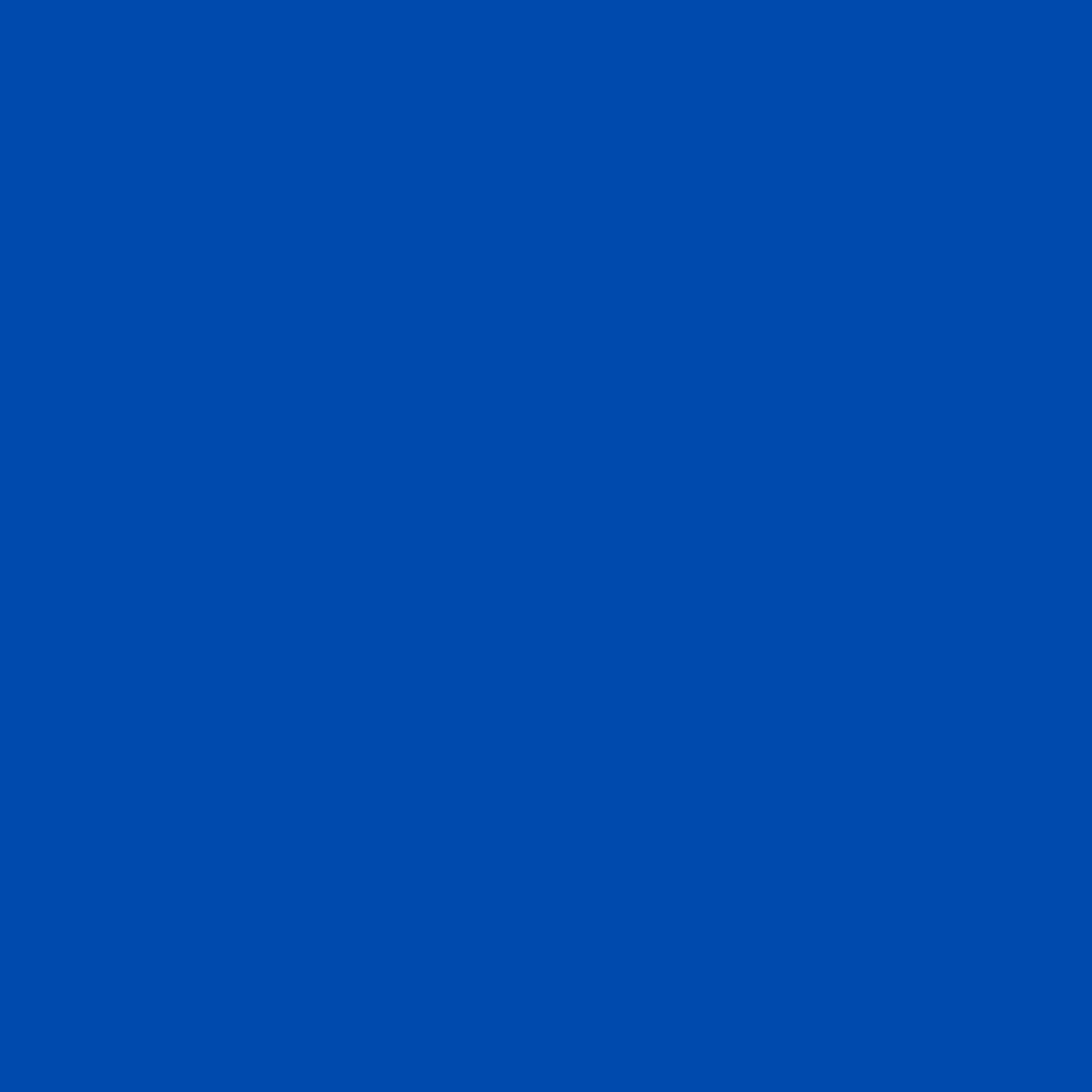 Spesifikasi Produk (Jika Ada)Mitra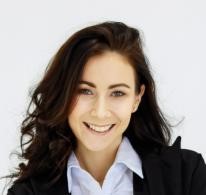 Mendukung Topik SDGs (Pilih yang relevan)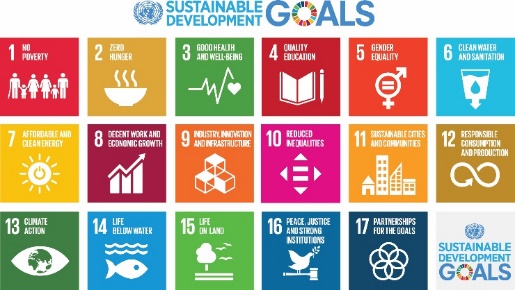 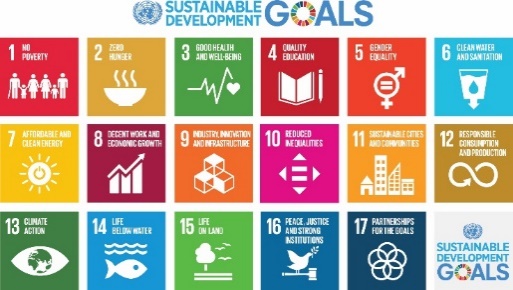 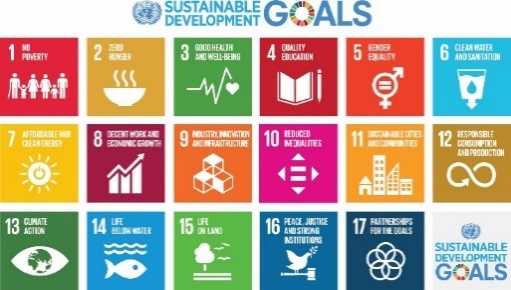 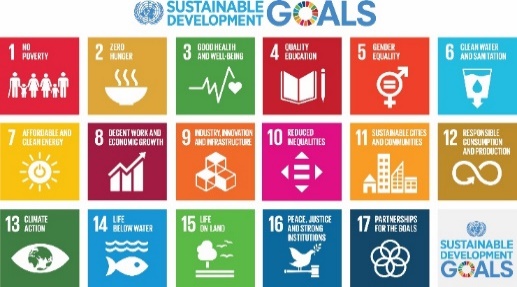 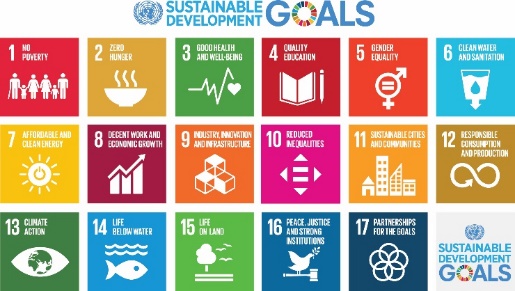 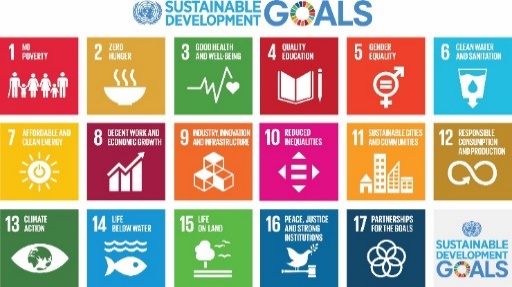 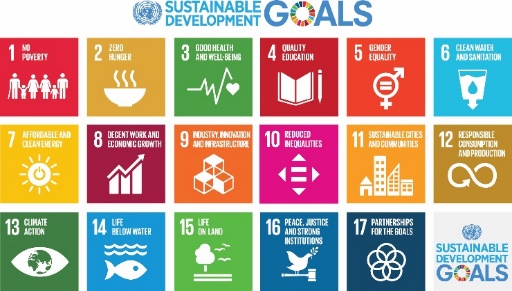 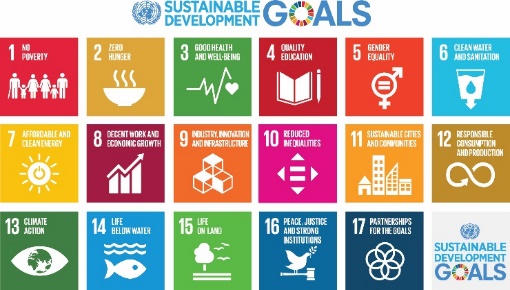 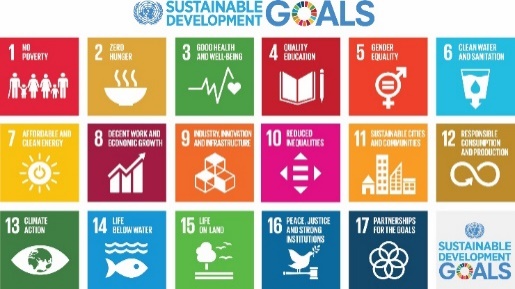 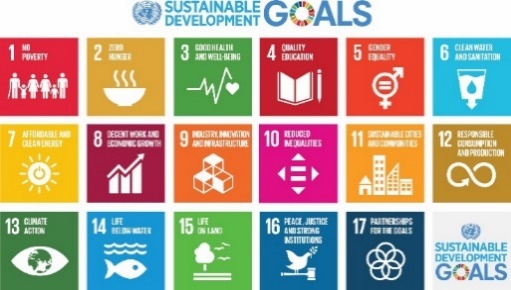 SERBA SERBI TEKNOLOGITEPATGUNARANCANG BANGUN PENGENDALI HAMA TANAMAN BAWANG BERBASIS SPEKTRUM CAHAYQCMENGGUNAKAN LAMPU LED DENGAN PANEL SURYA SEBAGAI SUMBER TEGANGAN (Judul)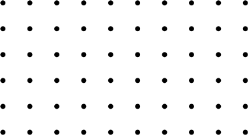 Analisis SituasiTeknologi Tepat Guna	          Manfaat     MitraTim PengembangDc2dfMendukung Topik SDGs (pilih)Kawasan DesaBinaanVisual Branding Desa Wisata di Kawasan Desa Wisata Lembor (Lamborgini Park) Analisis Situasi MitraPemberdayaan Desa / MitraMitra				         Anggota Tim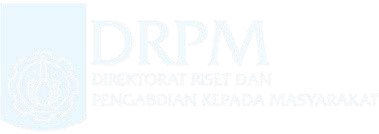 